ТЕРРИТОРИАЛЬНАЯ ИЗБИРАТЕЛЬНАЯ КОМИССИЯ
ГОРОДА УССУРИЙСКА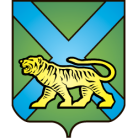 РЕШЕНИЕг. Уссурийск17.05 часовО регистрации кандидата в депутатыЗаконодательного Собрания Приморского края, выдвинутогоРегиональным отделением Политической партии СПРАВЕДЛИВАЯ РОССИЯ в Приморском крае по одномандатному избирательному округу № 6, Доценко И.Г.Проверив соблюдение требований Избирательного кодекса Приморского края к представлению кандидатом, выдвинутым Региональным отделением Политической партии СПРАВЕДЛИВАЯ РОССИЯ в Приморском крае по одномандатному избирательному округу № 6, Доценко Игорем Геннадьевичем документов в окружную избирательную комиссию, а также достоверность сведений о кандидате, территориальная избирательная комиссия установила следующее.Представление кандидатом в депутаты Законодательного Собрания Приморского края Доценко Игорем Геннадьевичем документов в территориальную избирательную комиссию города Уссурийска, на которую решением Избирательной Комиссии Приморского края  от 25 мая 2018 года     № 77/778 возложены полномочия окружной избирательной комиссии одномандатного избирательного округа № 6 по дополнительным выборам депутатов Законодательного Собрания Приморского края, соответствует требованиям статей 40, 42 Избирательного кодекса Приморского края.С учетом изложенного, руководствуясь статьями 26, 46, 47, 49 Избирательного кодекса Приморского края, территориальная избирательная комиссия города УссурийскаРЕШИЛА:Зарегистрировать кандидата в депутаты Законодательного Собрания Приморского края, выдвинутого Региональным отделением Политической партии СПРАВЕДЛИВАЯ РОССИЯ в Приморском крае по одномандатному избирательному округу № 6 Доценко Игоря Геннадьевича.Выдать Доценко Игорю Геннадьевичу удостоверение установленного образца.Разместить настоящее решение на официальном сайте администрации Уссурийского городского округа в разделе «Территориальная избирательная комиссия города Уссурийска» в информационно-телекоммуникационной сети «Интернет».Председатель комиссии		                                            О.М. МихайловаСекретарь комиссии					                                Н.М. Божко06 августа 2018 года                       № 106/774